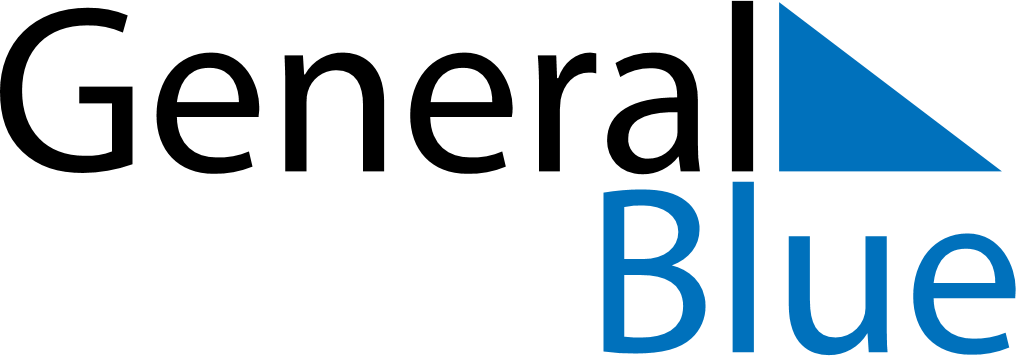 December 2020December 2020December 2020December 2020ChinaChinaChinaSundayMondayTuesdayWednesdayThursdayFridayFridaySaturday123445678910111112131415161718181920212223242525262728293031